                                                                        ПРОЕКТ                 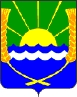 СОБРАНИЕ ДЕПУТАТОВКРАСНОСАДОВСКОГО СЕЛЬСКОГО ПОСЕЛЕНИЯАЗОВСКОГО РАЙОНА РОСТОВСКОЙ ОБЛАСТИ« 18 » ноября 2015г.	               	      №	98	               п. Красный СадО назначении публичных слушаний  по проекту Решения о внесении изменений и дополнений в Устав муниципального образования «Красносадовское сельское поселение»В целях приведения Устава муниципального образования «Красносадовское сельское поселение» в соответствие с федеральным, областным законодательством, в соответствии со статьей 44 Федерального закона от 06.10.2003 № 131-ФЗ «Об общих принципах организации местного самоуправления в Российской Федерации», статьей 24 Устава муниципального образования «Красносадовское сельское поселение», Собрание депутатов Красносадовского сельского поселенияРЕШИЛО:1. Назначить публичные слушания по проекту Решения о внесении изменений и дополнений в Устав муниципального образования «Красносадовское сельское поселение» на 16 часов 00 минут «30» декабря 2015 года. Провести публичные слушания в п. Красный Сад в здании МБУК «СДК» (ул. Заводская,15).2. Установить порядок учета предложений по проекту Решения о внесении изменений и дополнений в Устав муниципального образования «Красносадовское сельское поселение» и участия граждан в его обсуждении (приложение 1).3. Принять проект Решения о внесении изменений и дополнений в Устав муниципального образования «Красносадовское сельское поселение» (приложение 2).3. Настоящее решение вступает в силу со дня его официального опубликования.Глава Красносадовского сельского поселения					          	                	     Н. Л. ЯкубенкоПриложение 1 к Решению Собрания депутатов Красносадовского сельского поселения№ 98 от 18 ноября 2015 года Порядок учета предложений по проекту решения о внесении изменений и дополнений в Устав муниципального образования «Красносадовское сельское поселение» и участия граждан в его обсуждении 1. Предложения по проекту Решения о внесении изменений и дополнений в Устав муниципального образования «Красносадовское сельское поселение» направляются в письменном или электронном виде Главе Красносадовского сельского поселения (ул. Центральная, 4, п. Красный Сад, Азовский район, Ростовская область, 346775, факс  (86342)3-65-95, электронная почта   sp01014@donpac.ru)  в течение 10 дней со дня официального опубликования указанного проекта.2. Поступающие замечания и предложения рассматриваются на заседании постоянной комиссии по МСУ Собрания депутатов Красносадовского сельского поселения. На их основе депутатами Собрания депутатов Красносадовского сельского поселения могут  быть внесены поправки к проекту решения о внесении изменений и дополнений в Устав муниципального образования «Красносадовское сельское поселение».3. Граждане участвуют в обсуждении проекта решения о внесении изменений и дополнений в Устав муниципального образования «Красносадовское сельское поселение»  посредством:участия в публичных слушаниях по проекту решения о внесении изменений и дополнений в Устав муниципального образования «Красносадовское сельское поселение»;участия в заседаниях соответствующей постоянной комиссии Собрания депутатов Красносадовского сельского поселения, на которых рассматривается вопрос о проекте (принятии) решения о внесении изменений и дополнений в Устав муниципального образования «Красносадовского сельское поселение».4. Публичные слушания по проекту решения о внесении изменений и дополнений в Устав муниципального образования «Красносадовское сельское поселение» проводятся в порядке, установленном Уставом муниципального образования «Красносадовское  сельское поселение» и Решениями Собрания депутатов  Красносадовского сельского поселения.5. Допуск  граждан  на заседания Собрания депутатов Красносадовского сельского  поселения и его постоянной комиссии осуществляется в порядке, установленном Регламентом Собрания депутатов Красносадовского сельского поселения и утвержденного Порядка присутствия граждан (физических лиц), а также их права и обязанности на заседаниях Собрания депутатов Красносадовского сельского поселения.        Приложение 2 к Решению Собрания депутатов Красносадовского сельского поселения№ 98 от 18 ноября 2015 года Внести в Устав муниципального образования «Красносадовское сельское поселение» следующие изменения и дополнения:1. Внести в Устав муниципального образования «Красносадовское сельское поселение» следующие изменения:1)пункт 4 статьи 59 изложить в следующей редакции:4. Проект бюджета Красносадовского сельского поселения вносится на рассмотрение Собрания депутатов Красносадовского сельского поселения Главой администрации Красносадовского сельского поселения в сроки установленные решением Собрания депутатов Красносадовского сельского поселения.2) в статье 24 добавить пункт 5 в следующей редакции: «5. Депутаты, члены  Собрания депутатов Красносадовского сельского поселения   должны соблюдать ограничения, запреты, исполнять обязанности, которые установлены Федеральным законом от 25 декабря 2008 года №273-ФЗ «О противодействии коррупции» и другими федеральными законами. Полномочия депутата Собрания депутатов Красносадовского сельского поселения   прекращаются досрочно в случае несоблюдения ограничений, запретов,  неисполнения обязанностей, установленных Федеральным законом от 25 декабря 2008 года №273-ФЗ «О противодействии коррупции», Федеральным законом от 3 декабря 2012 года №230-ФЗ «О контроле за соответствием расходов лиц, замещающих государственные должности, и иных лиц их доходам», Федеральным законом от 07 мая 2013 «79-ФЗ «О запрете отдельным категориям лиц открывать и иметь счета (вклады), хранить наличные денежные средства и ценности в иностранных банках, расположенных за пределами территории РФ, владеть и (или) пользоваться иностранными финансовыми инструментами».»